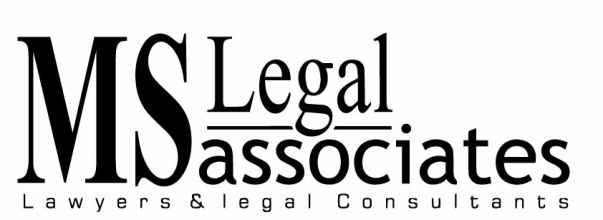 Labour license (Shop and Establishment Act Registration)
 For Getting Labour License (Shops And establishment Act Registration) The following Documents are Required.Labour License (Shop And Establishment Act) For Sole Proprietorship:Name of The Proprietorship Firm Required to be RegisteredPan Card of ProprietorId and Address Proof.Rental Agreement.Note: Incase if any more info/document asked by the concern authority need to be provided the same after submission of applicationFor Getting Labour License(Shop And Establishment Act) For Partnership Firm:Pan Card of Partnership Firm.Id and Address Proof of all partners.Rental Agreement.
Note: Incase if any more info/document asked by the concern authority need to be provided the same after submission of applicationFor Getting Labour License(Shop And Establishment Act ) For Private Limited Company:Pan Card Of Private Limited Company.Incorporation Certificate Of Company.Id and Address Proof of all Directors.Rental Agreement.
Note: Incase if any more info/document asked by the concern authority need to be provided the same after submission of application